Subject:	 ICT	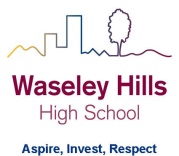 Teacher: NJYear:	8			Topic/theme: Computer Devices Lesson What you need to take from this lesson Resource to use or hyperlinkSuggested task 1Define Input devices and to explain the purpose of each deviceExplain the advantages and disadvantages of various input deviceshttps://www.bbc.co.uk/bitesize/guides/zqg9q6f/revision/1Create a poster, some suggested input devices:         EPOS/scannersMagnetic stripe readersChip and pin/EFTPOSMIDI instrument MouseSpecialist Keyboards2Define Sensory devices and to explain the purpose of each deviceExplain the advantages and disadvantages of various sensory devicesUnderstand the difference between analogue and digital. Explain the role of Analogue – Digital converterhttps://www.bbc.co.uk/bitesize/topics/z9yycdm/articles/zxy987hWrite a small poem/story about:5 senses that humans haveWhy do we use computer sensors?3Define Output devices and to explain the purpose of each deviceExplain the advantages and disadvantages of various output deviceshttps://www.bbc.co.uk/bitesize/guides/zqg9q6f/revision/1Draw 5 different output devices and explain why we would use each – colour the output devices4Define Central Processing Unit and its purpose. Understand the difference between RAM and ROMhttps://www.bbc.co.uk/bitesize/guides/zws8d2p/revision/1Draw a human brainList what a human brain doesNow list what the computer brain (called CPU) does5Take a look at the specifications of 2 types of computer system e.g. desktop computer/laptop/tablet/netbook/mobile etc.https://www.currys.co.uk/gbuk/computing-33-u.htmlWhich computer would you recommend to family or friends, why not make a blog?